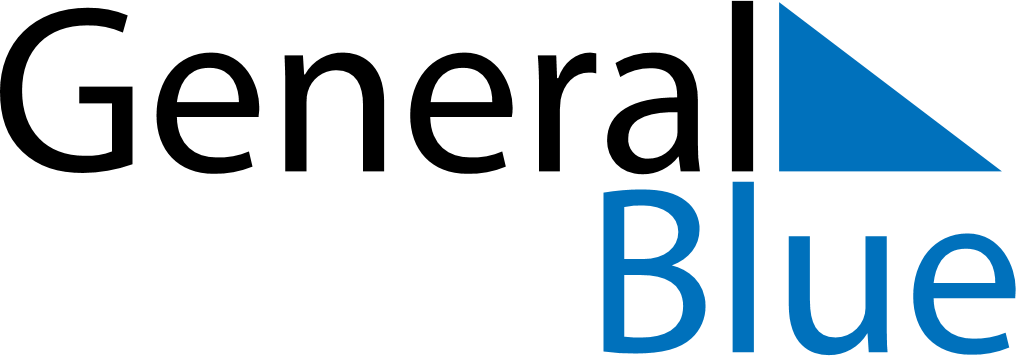 June 2024June 2024June 2024June 2024June 2024June 2024June 2024Bueng Na Rang, Phichit, ThailandBueng Na Rang, Phichit, ThailandBueng Na Rang, Phichit, ThailandBueng Na Rang, Phichit, ThailandBueng Na Rang, Phichit, ThailandBueng Na Rang, Phichit, ThailandBueng Na Rang, Phichit, ThailandSundayMondayMondayTuesdayWednesdayThursdayFridaySaturday1Sunrise: 5:46 AMSunset: 6:48 PMDaylight: 13 hours and 1 minute.23345678Sunrise: 5:46 AMSunset: 6:48 PMDaylight: 13 hours and 1 minute.Sunrise: 5:46 AMSunset: 6:48 PMDaylight: 13 hours and 2 minutes.Sunrise: 5:46 AMSunset: 6:48 PMDaylight: 13 hours and 2 minutes.Sunrise: 5:46 AMSunset: 6:49 PMDaylight: 13 hours and 2 minutes.Sunrise: 5:46 AMSunset: 6:49 PMDaylight: 13 hours and 2 minutes.Sunrise: 5:46 AMSunset: 6:49 PMDaylight: 13 hours and 3 minutes.Sunrise: 5:46 AMSunset: 6:50 PMDaylight: 13 hours and 3 minutes.Sunrise: 5:46 AMSunset: 6:50 PMDaylight: 13 hours and 3 minutes.910101112131415Sunrise: 5:46 AMSunset: 6:50 PMDaylight: 13 hours and 4 minutes.Sunrise: 5:46 AMSunset: 6:51 PMDaylight: 13 hours and 4 minutes.Sunrise: 5:46 AMSunset: 6:51 PMDaylight: 13 hours and 4 minutes.Sunrise: 5:46 AMSunset: 6:51 PMDaylight: 13 hours and 4 minutes.Sunrise: 5:47 AMSunset: 6:51 PMDaylight: 13 hours and 4 minutes.Sunrise: 5:47 AMSunset: 6:51 PMDaylight: 13 hours and 4 minutes.Sunrise: 5:47 AMSunset: 6:52 PMDaylight: 13 hours and 4 minutes.Sunrise: 5:47 AMSunset: 6:52 PMDaylight: 13 hours and 5 minutes.1617171819202122Sunrise: 5:47 AMSunset: 6:52 PMDaylight: 13 hours and 5 minutes.Sunrise: 5:47 AMSunset: 6:53 PMDaylight: 13 hours and 5 minutes.Sunrise: 5:47 AMSunset: 6:53 PMDaylight: 13 hours and 5 minutes.Sunrise: 5:47 AMSunset: 6:53 PMDaylight: 13 hours and 5 minutes.Sunrise: 5:48 AMSunset: 6:53 PMDaylight: 13 hours and 5 minutes.Sunrise: 5:48 AMSunset: 6:53 PMDaylight: 13 hours and 5 minutes.Sunrise: 5:48 AMSunset: 6:54 PMDaylight: 13 hours and 5 minutes.Sunrise: 5:48 AMSunset: 6:54 PMDaylight: 13 hours and 5 minutes.2324242526272829Sunrise: 5:49 AMSunset: 6:54 PMDaylight: 13 hours and 5 minutes.Sunrise: 5:49 AMSunset: 6:54 PMDaylight: 13 hours and 5 minutes.Sunrise: 5:49 AMSunset: 6:54 PMDaylight: 13 hours and 5 minutes.Sunrise: 5:49 AMSunset: 6:54 PMDaylight: 13 hours and 5 minutes.Sunrise: 5:49 AMSunset: 6:54 PMDaylight: 13 hours and 5 minutes.Sunrise: 5:50 AMSunset: 6:55 PMDaylight: 13 hours and 5 minutes.Sunrise: 5:50 AMSunset: 6:55 PMDaylight: 13 hours and 4 minutes.Sunrise: 5:50 AMSunset: 6:55 PMDaylight: 13 hours and 4 minutes.30Sunrise: 5:50 AMSunset: 6:55 PMDaylight: 13 hours and 4 minutes.